 			Средняя группа «Непоседы» 					В группе работают:       Пучкова О.А.                               ЭССЕМир детей это, что – то невероятное, их не забываемые улыбки, вечные почемучки. Приходя на работу я получаю такое удовольствие от общения с ребятишками, от того что могу дать им любовь, заботу, внимание и знания. Ведь, когда малыш приходит в первый раз в садик, он растерян, нет рядом мамы и папы. Вот в этот момент мы и становимся для них второй мамой. Ведь чужих детей для меня не бывает, поэтому я отношусь как к своему собственному, с материнской заботой и нежностью.Многие понимают труд воспитателя лишь как игру с детьми, веселое время провождение, и не подозревают, что требуется много кропотливого труда, терпения, чтобы каждый воспитанник вырос настоящим человеком.Любовь к детям определяется личностными качествами воспитателя: особенностями его воспитания, талантом, чувством долга и ответственности.Воспитателю приходится делать все: рисовать и шить, вязать и заниматься огородничеством, в определенной степени владеть актерским и режиссерским мастерством, петь с детьми, танцевать, выступать перед родителями, обладать художественным вкусом, четкой дикцией, знать правила хорошего тона. Чем больше педагог знает и умеет, тем легче и интереснее ему будет работать с детьми. Необходим при этом жизнерадостный и веселый характер, умение не сердиться на ребенка, избегать монотонности, скуки, серости будничных дней. Дети оптимистичны по натуре и очень ценят эти качества в своем наставнике, которому стараются подражать.Во время работы я всегда создаю хорошее настроение себе, детям. Всегда чувствую, что во мне они нуждаются. Приходя к детям, я постоянно помню о том, что нельзя возвышать, унижать и обижать их, потому что они доверяют нам, ждут от нас, воспитателей, может даже, большей любви и заботы, чем от родителей.Отношения детей с воспитателем играют огромную роль в формировании их личности. В своих отношениях с детьми я всегда помню о том, что должна помочь ребёнку стать более самостоятельным и ответственным. Характер общения воспитателя и ребёнка должен быть доверительным, партнерский, основанный на активном взаимодействии. Я стремлюсь к тому, чтобы не сковывать, а освобождать, не подавлять, а возносить ребенка, сравнивать достижения лишь с его собственными, а не других, оцениваю не только результат, а сам процесс деятельности, но в мягкой тактичной форме.Я горжусь профессией свей за то, что детство проживаю многократно. Действительно – это так. Ведь вместе с детьми мы растем, развиваемся, проживаем самые счастливые годы – детство. Впечатления детства оставляют в жизни ребенка глубокий след. И поэтому воспитателю нужно стремиться к тому, чтобы эти впечатления были светлыми, яркими, радостными. То, что вынесет ребёнок из детства, будет с ним всю его жизнь. И если оно окажется счастливым, то и всю свою жизнь человек будет помнить это. Каждый день я стремлюсь передать ребенку свою любовь и знания.В моём профессиональном опыте было много ситуаций, эмоций,чувств: и радость, чувство гордости за достижения моих воспитанников, и боль, чувство несостоятельности в результате каких – то неудач, но никогда я не испытывала чувство скуки и пустоты. Я думаю, наша профессия настолько «живая», деятельная, что это не позволяет нам стоять на месте, а требует постоянно быть в курсе всех событий. Бывали моменты, когда очередной педагогический успех или успех детей давал силы за спиной как будто вырастали крылья, хотелось творить ещё, поделиться всем, что знаешь, подарить частичку себя. Выскребенцева Е.А.Эссе «Я-воспитатель».Что же означает – профессия воспитатель детского сада, воспитатель необыкновенных малышей, которых доверяют родители, самое дорогое и самое бесценное?
Ответить на этот вопрос очень сложно и трудно, правильно подобрать слова и оформить в предложения, какими буквами выразить то счастье, когда ребёнок подаёт тебе тёплую ладошку, доверчиво прижимаясь и радуясь тебе. Нужно иметь огромное терпение и сострадание к детям, желание видеть «своих детей», переживать за их успехи и неудачи, радоваться личным достижениям и маленьким победам. По сути, эти дети не являются родственниками, но ты с ними «срастаешься», начинаешь думать вместе с ними, удивляться и восхищаться как они и вот - это уже «мои дети»
Воспитатель как гончар, в руках которого мягкая, податливая глина превращается в изящный сосуд. Задача воспитателя – заполнить этот сосуд добром, творчеством, знаниями и навыками. После мамы, воспитатель первый учитель, который встречается на жизненном пути ребёнка. Это та самая профессия, когда воспитатель в душе, всегда остаётся ребёнком, иначе дети просто не примут его в свой мир, не подпустят к своему сердцу. Я считаю, что самое главное – любить детей, отдавать им своё сердце, любить просто так, ни за что, просто за то, что они есть!
В детском саду я работаю много лет и другой профессии для себя не желаю. Стараюсь узнавать что – то свеженькое, и не отставать от новых технологий в области дошкольного воспитания. Главное – я люблю детей и у меня есть огромное желание работать. На работе ежедневное самообразование в общении с детьми, коллегами, родителями. Каждый день я что-то планирую, реализую, показываю, общаюсь.
За время пребывания в детском саду мне довелось работать с разными возрастами: от младшей ясельной и до подготовки и скажу, не тая, что в каждом возрасте есть своя «изюминка», свои отличительные черты. Когда набираешь младший возраст и идёшь, ступенька за ступенькой, к выпуску из детского сада, то на протяжении этого времени ты с детьми сближаешься и растёшь вместе с ними. Заболел ребёнок – и у тебя за него сердце болит – как он там, всё ли нормально, ничего серьёзного не приключилось? 
Каждый раз, когда после выпускного бала дети покидают детский сад, моя частичка души уходит вместе с ними. Со временем отдаёшь столько любви и энергии, а взамен тебя одаряют доверием, радостью и самое главное – любовью. Я горжусь тем, что бывшие мои воспитанники при встрече со мной улыбаются той улыбкой, по которой я их узнаю, здороваются, делятся своими новостями и достижениями.
Я убеждена в том, что подлинное право на воспитание – это не диплом о профессиональном образовании, а призвание, главным критерием которого является неравнодушие к чужим судьбам, высокие человеческие достоинства, определяющие основное педагогической деятельности.
Моя профессия – моя жизнь! Большую часть времени провожу на работе, но в силу своей загруженности и занятости успеваю выполнять и свои семейные обязанности. В свободное время люблю себя побаловать увлекательной книгой, устроить небольшой праздник для души, ведь чтение – это открытие в совсем другой мир и прожить несколько мгновений в этом мире очень здорово! Думаю, что профессия воспитателя стала моим призванием, помогла найти свою дорогу, свое место в жизни, дала возможность искренне отдаваться любимому делу, отдавать свою любовь, знания детям и не сгорать от этого, а становиться чище и богаче душой.
Я счастлива, что связала себя крепкими связями с великим и прекрасным делом – воспитанием детей. Я научилась смотреть на мир восторженными глазами детей и созерцать его таким, какой он есть.                  Расписание ООД          Режим дня в средней группе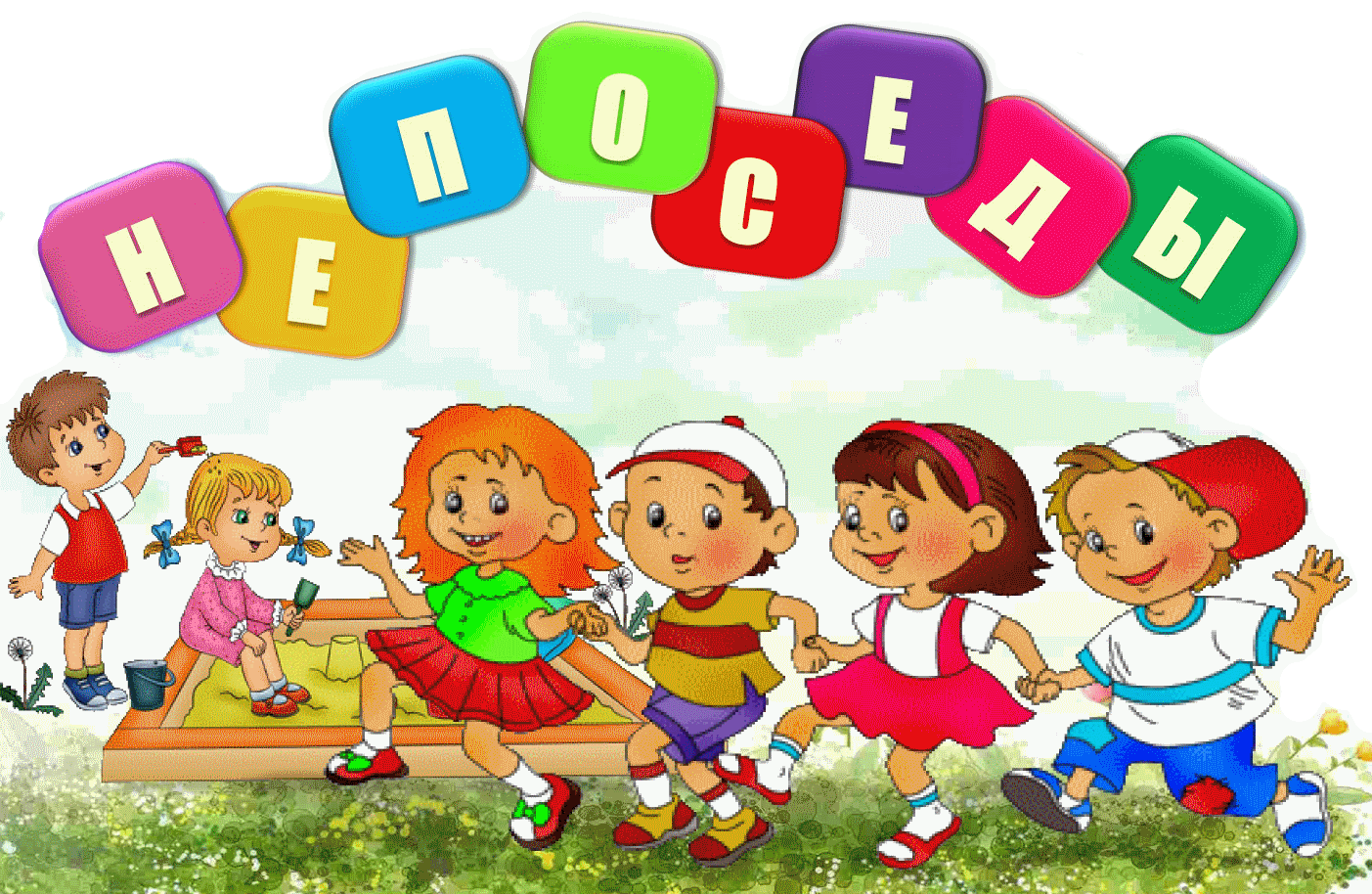        Выскребенцева                Елена              Николаевна        ВоспитательОбразование: Владикавказское педагогическое училище   1994 г.Стаж работы :14 летПедагогический стаж работы: 21 год.             Пучкова          Оксана        Алексеевна      ВоспитательОбразование: Ханты Мансийское педагогическое училище 1993Педагогический стаж:                                  12 лет        Петрюк        Ламзира      ЗахаровнаПомощник воспитателя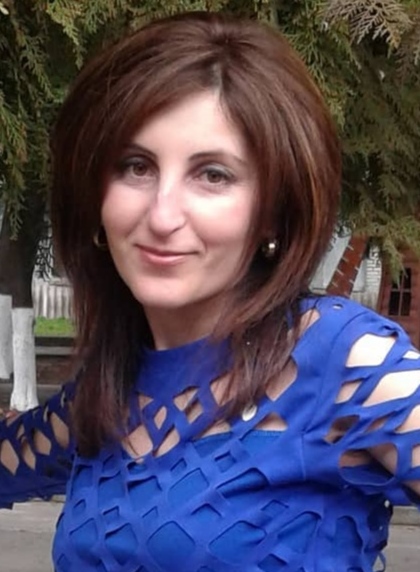 Образование: среднее специальноеШвея-мотористка  2006г.Стаж работы: 15 лет.Средняя группаСредняя группаСредняя группаПонедельник1.Физкультура2. ЧХЛ9.00-9.20Во 2-ой пол. дняВторник1.Развитие речи2.Музыка3.Конструктивно-модельная деятельность9.00-9.209.30-9.50Во 2-ой пол. дняСреда1.Познание (Предметный мир, Социальный мир, Природа)2.Рисование3.Физкультура9.00-9.209.30-9.5010.00-10.20Четверг1.ФЭМП2Музыка9.00-9.209.30-9.50Пятница1.Лепка/Аппликация2.Физкультура (на воздухе)9.00-9.209.30-9.50РЕЖИМНЫЙ МОМЕНТВРЕМЯ ПРОВЕДЕНИЯВРЕМЯ ПРОВЕДЕНИЯРЕЖИМНЫЙ МОМЕНТНачало    окончаниеНачало    окончаниеПрием и осмотр, игры на свежем воздухе7.008.00Утренняя гимнастика на свежем воздухе8.008.10Подготовка к завтраку, завтрак8.108.40Утренний круг8.409.00Игры, кружки,  занятия, занятия со специалистами9.0010.10Подготовка ко второму завтраку, второй завтрак10.1010.20Подготовка к прогулке, прогулка10.2012.10Возвращение с прогулки, игры, занятия12.1012.30Подготовка к обеду, обед, дежурство12.3013.10Подготовка ко сну, чтение перед сном. Дневной сон13.1015.10Постепенный подъем, профилактические физкультурно- оздоровительные  процедуры.15.1015.30Подготовка к полднику, полдник15.3015.50Игры, кружки, занятия, занятия со специалистами15.5016.50Вечерний круг16.5017.00Подготовка к прогулке, прогулка17.0018.20Возвращение с прогулки, подготовка к ужину, ужин, уход детей домой18.2019.00